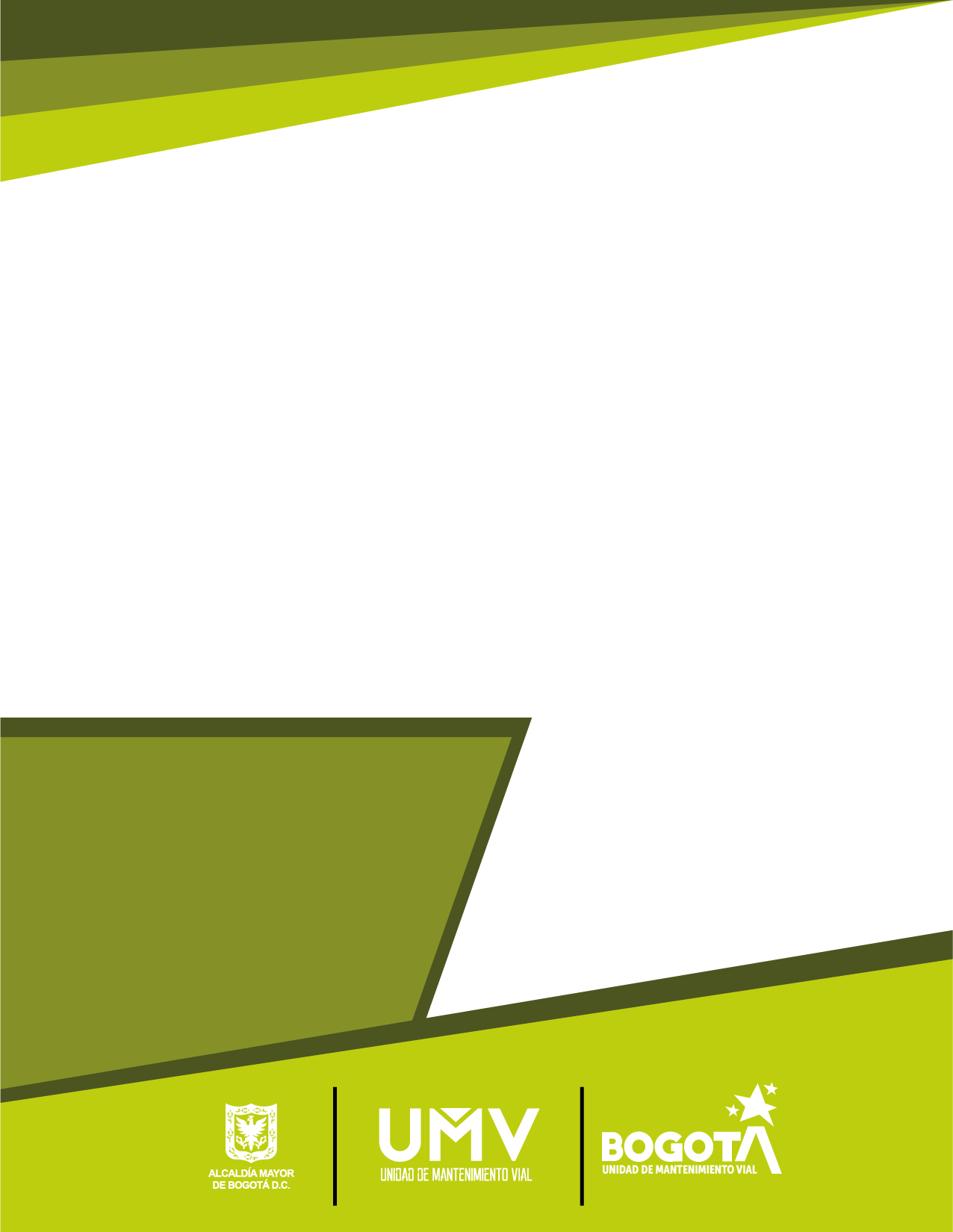 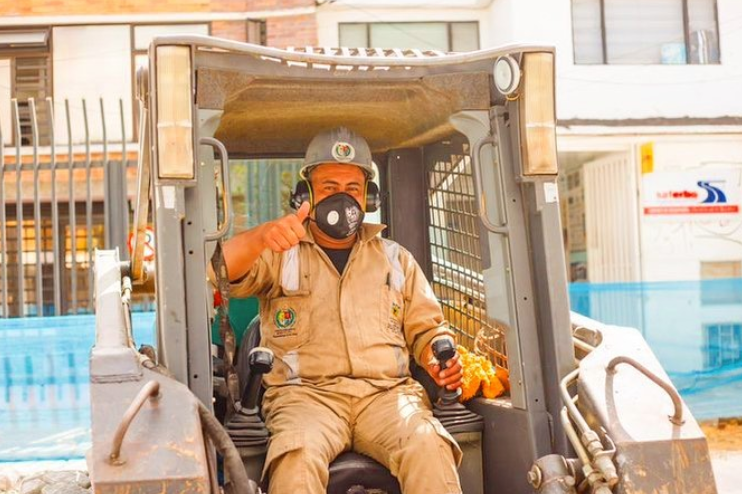 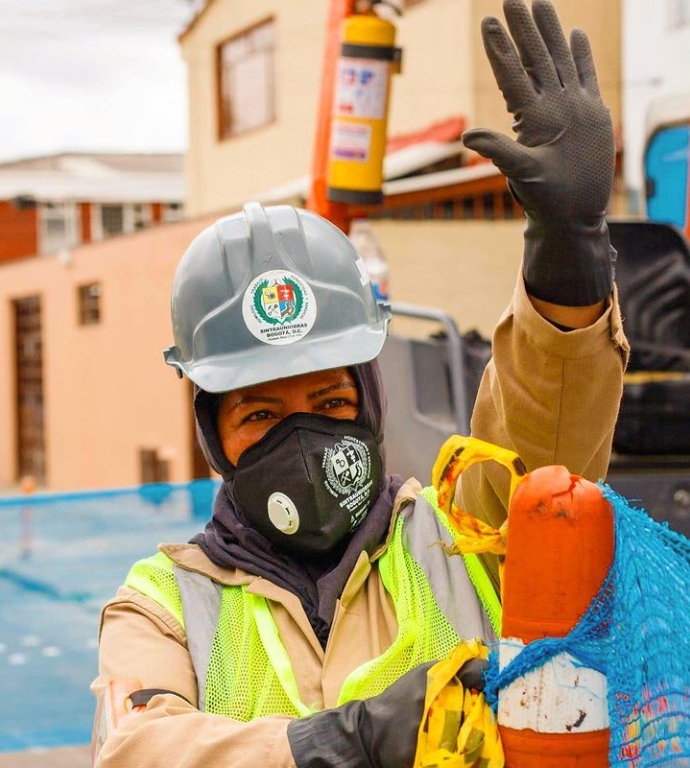 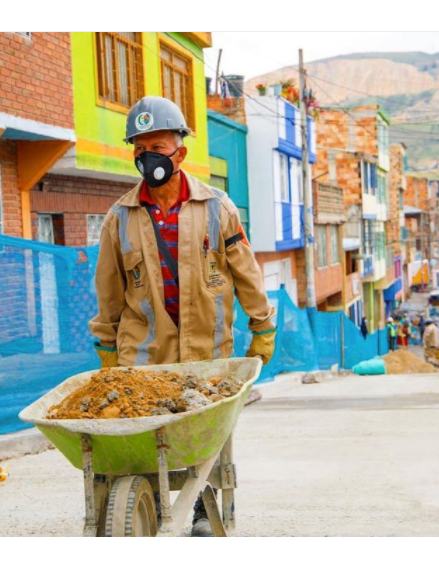 INTRODUCCIÓNLa Unidad Administrativa Especial de Rehabilitación y Mantenimiento Vial - UAERMV presenta en el siguiente documento el informe de gestión por localidades, así como los resultados alcanzados para lograr el cumplimiento de los objetivos institucionales y las metas trazadas a través del Plan de Desarrollo para la vigencia 2020.El Informe de Gestión incluye el cumplimiento de las metas y los segmentos intervenidos por localidad que permiten evidenciar los resultados alcanzados en el desarrollo del objeto y las funciones establecidas por el artículo 95 del Acuerdo 761 de 2020 que modificó el artículo 109 del Acuerdo 257 de 2006.La Unidad Administrativa Especial de Rehabilitación y Mantenimiento Vial, en adelante “la UAERMV” o la “Unidad”, mediante el Acuerdo 257 de 2006 a través del artículo 109 modificado por el Acuerdo 761 de 2020 en su artículo 95 tienen la siguiente naturaleza jurídica, objeto y funciones:“…La Unidad Administrativa Especial de Rehabilitación y Mantenimiento Vial está organizada como una Unidad Administrativa Especial del orden distrital del Sector Descentralizado, de carácter técnico, con personería jurídica, autonomía administrativa y presupuestal y con patrimonio propio, adscrita a la Secretaría Distrital de Movilidad. Tiene por objeto programar y ejecutar las obras necesarias para garantizar la rehabilitación y el mantenimiento periódico de la malla vial local, intermedia y rural; así como la atención inmediata de todo el subsistema de la malla Vial cuando se presenten situaciones que dificulten la movilidad en el Distrito Capital...La Unidad Administrativa Especial de Rehabilitación y Mantenimiento Vial en desarrollo de su objeto institucional tendrá las siguientes funciones:Programar, realizar el seguimiento a la programación e información, y ejecutar los planes y proyectos de rehabilitación y mantenimiento de la malla vial intermedia, local y rural construidas y ejecutar las acciones de mantenimiento que se requieran para atender situaciones que dificulten la movilidad en la red vial de la ciudad.Suministrar la información para mantener actualizado el Sistema de Gestión de la Malla Vial del Distrito Capital, con toda la información de las acciones que se ejecuten.Atender la construcción y desarrollo de obras específicas que se requieran para complementar la acción de otros organismos y entidades del Distrito.Ejecutar las obras necesarias para el manejo del tráfico, el control de la velocidad, señalización horizontal y la seguridad vial, para obras de mantenimiento vial, cuando se le requiera.Ejecutar las acciones de adecuación y desarrollo de las obras necesarias para la circulación peatonal, rampas y andenes, alamedas, separadores viales, zonas peatonales, pasos peatonales seguros y tramos de ciclorrutas cuando se le requiera.Ejecutar las actividades de conservación de la cicloinfraestructura de acuerdo con las especificaciones técnicas y metodologías vigentes y su clasificación de acuerdo con el tipo de intervención y tratamiento requerido (intervenciones superficiales o profundas).Parágrafo 1. En el caso de las intervenciones para mejoramiento de la movilidad de la red vial arterial, éstas deberán ser planeadas y priorizadas de manera conjunta con el Instituto de Desarrollo Urbano.Parágrafo 2. Las obras a las que hacen mención los literales c, d y e responderán a la priorización que haga la Secretaría Distrital de Movilidad y deberán cumplir con las especificaciones técnicas establecidas por esta y/o por el Instituto de Desarrollo Urbano cuando no existan las especificaciones técnicas requeridas. Así mismo la Secretaría Distrital de Movilidad regulará lo pertinente frente a las características de los proyectos de acuerdo a la escala de intervención.Parágrafo 3. La Unidad Administrativa Especial de Rehabilitación y Mantenimiento Vial podrá suscribir convenios y contratos con otras entidades públicas y empresas privadas para prestar las funciones contenidas en el presente artículo.
Es necesario recordar que el 11 de junio de 2020 se expidió el Acuerdo No. 761 “Por medio del cual se adopta el Plan de desarrollo económico, social, ambiental y de obras públicas del Distrito Capital 2020-2024 “Un nuevo contrato social y ambiental para la Bogotá del siglo XXI” el mencionado Plan rige hasta la expedición del Plan de Desarrollo de la siguiente administración.En la actualidad, la UAERMV cuenta con 4 proyectos de inversión orientados al Plan de Desarrollo Distrital, dentro de los cuales el proyecto misional es el siguiente: Proyecto 7858: Conservación de la Malla Vial Distrital y Cicloinfraestructura de BogotáFigura No. 1. Meta en malla vial local.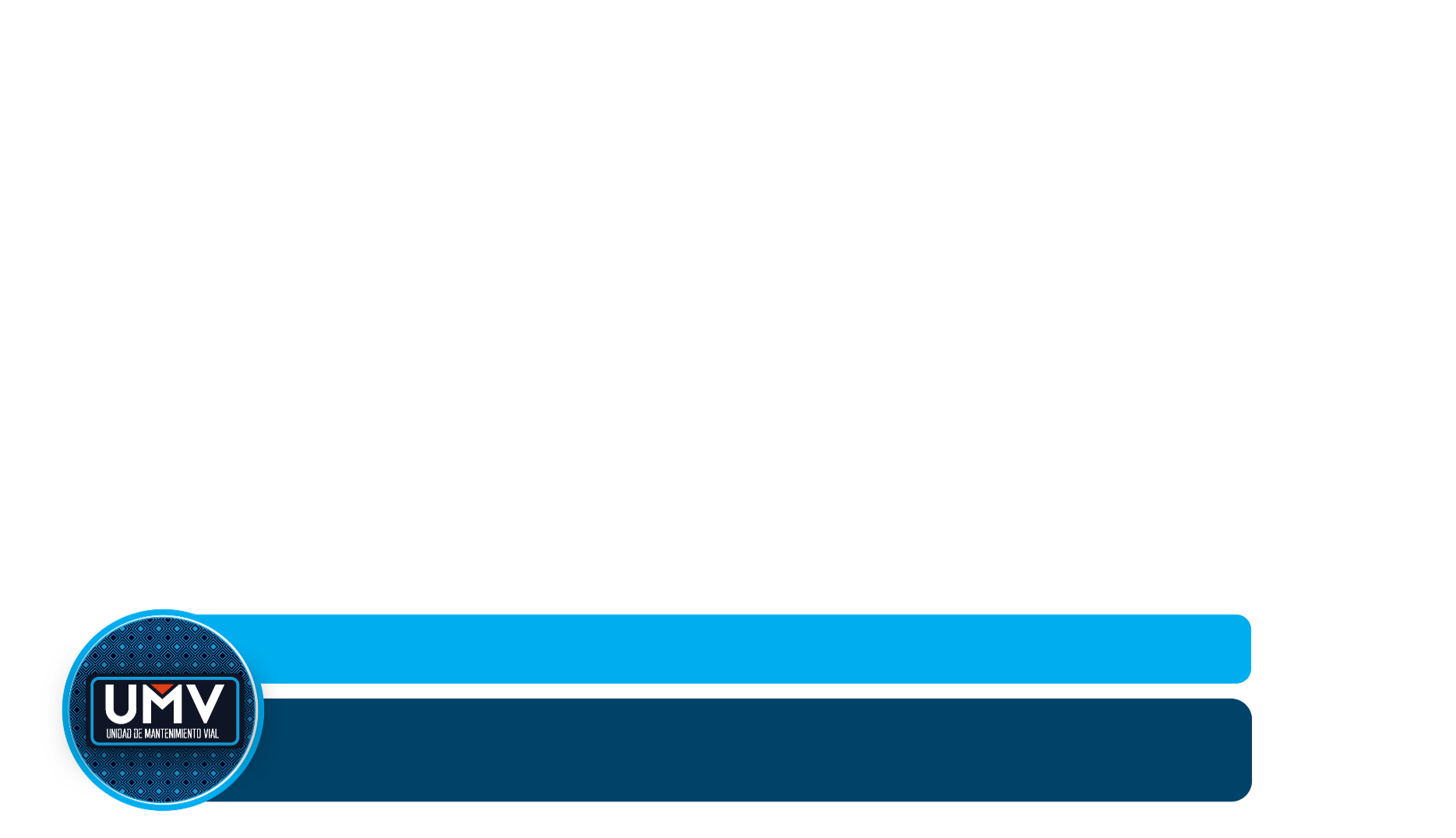 Fuente: Plan de Desarrollo Distrital “Un nuevo contrato social y ambiental para la Bogotá del siglo XXI”.La UAERMV, con el propósito de fortalecer los mecanismos de participación ciudadana, en un proceso de rendición de cuentas Local y Distrital, que permite dar a conocer los resultados de la entidad en la vigencia determinada presenta este informe de gestión para la localidad de Suba. A continuación, se relacionan los resultados de las intervenciones realizadas por cada meta de intervención en la localidad.RESULTADOS DE LAS INTERVENCIONES 2020 El Plan de Desarrollo Distrital “Un nuevo contrato social y ambiental para la Bogotá del Siglo XXI” 2020-2024”, está organizado en torno a Propósitos, Programas y Proyectos. Alrededor de esta estructura se deben articular las acciones de todas las entidades distritales. En cuanto a su acción misional, la Unidad de Mantenimiento Vial se articula dentro del Propósito 4: Hacer de Bogotá Región un modelo de movilidad multimodal, incluyente y sostenible y dentro del programa 49: Movilidad segura, sostenible y accesible. Estos lineamientos se materializan en el proyecto de inversión 7858 – Conservación de la Malla Vial Distrital y Cicloinfraestructura de Bogotá- El proyecto tiene como fin la conservación de la Malla vial y la Cicloinfaestructura en el Distrito Capital, para lo cual adelanta actividades como el constante diagnóstico de la malla vial local para actualizar el inventario asociado a éste tipo de malla. Dentro de las intervenciones se encuentra el mantenimiento y la rehabilitación de vías.El subsistema vial de la ciudad de Bogotá está conformado por la malla vial troncal, arterial, intermedia y local. La malla vial arterial y troncal brinda movilidad y conecta la ciudad con la región y con el resto del país, la malla vial intermedia sirve como vía conectante de la malla vial arterial dando fluidez al sistema vial general, y la local conformada por los tramos viales cuya principal función es la de permitir la accesibilidad a las unidades de vivienda.Para cumplir con su labor misional, la UAERMV cuenta con 4 plantas de producción de mezclas asfálticas en frío y en caliente, concretos hidráulicos, adicionalmente controla la calidad de los insumos, maquinaria, equipos y los productos necesarios para la intervención de las vías de Bogotá.Desde la expedición del plan de desarrollo de la actual administración, la UAERMV adquiere nuevas funciones que le permiten actuar de forma directa sobre la cicloinfraestructura, la malla vial rural y algunas infraestructuras de espacio público complementario del sistema vial, con el fin de mejorar y garantizar la movilidad de la ciudad.Se debe tener en cuenta también que el año 2020 fue un año inusual, no solo por la pandemia mundial que enfrentó la humanidad, sino también por el ciclo administrativo local que generó un cambio de plan de desarrollo local y una transición en los proyectos de inversión de la administración, del proyecto de inversión anterior: 408 – Recuperación, rehabilitación y mantenimiento vial al nuevo proyecto de inversión 7858. En consecuencia, tenemos un avance de las metas misionales con corte al 31 de mayo de 2020, a partir de la acción sobre el proyecto 408, y otra acción al 31 de diciembre de 2020 en el marco del nuevo plan de desarrollo distrital.Tabla No. 1. Metas de intervención Proyecto 408 Recuperación, Rehabilitación y Mantenimiento Vial.Fuente: Plan de Desarrollo Distrital Bogotá Mejor para Todos 2016 - 2020. Reporte intervenciones Subdirección Técnica de Producción e Intervención a diciembre 31 de 2020.De acuerdo con la tabla anterior se puede observar que, a excepción de la meta de intervención en malla vial rural, se cumplió con las metas propuestas del proyecto 408, tanto para el cuatrienio como para el año 2020. Cabe aclarar que, aunque no se cumplió por completo la meta ajustada de 15,26 km-carril de conservación de la malla vial rural, esta meta (que viene sólo desde el 2019), inicialmente era de 10 km-carril, luego si se sobrepasó.Tabla No. 2. Metas de intervención Proyecto 7858 Recuperación, Rehabilitación y Mantenimiento Vial.Fuente: INFORME DE INVERSION SEGPLAN A CORTE 31-12-2020 / DESI-FM-024 V1 Plantilla Seguimiento Plan de Acción Proyectos_7858, 31 de diciembre de 2020.En la tabla anterior podemos ver cómo la entidad alcanzó y superó sus metas de intervención para el año 2020 en el marco del proyecto misional 7858. En 2020 la Entidad se propuso intervenir 229,55 km-carril en la malla vial local, intermedia, arterial y rural de la ciudad, de los cuales completó 245,35 km-carril, alcanzando y superando la meta en 6,88%. Asimismo, se propuso intervenir 7 km-lineales de cicloinfraestructura en el marco del nuevo Plan Distrital de Desarrollo y logró ejecutar 8,73 km-lineales.A continuación, se detallará el avance por las metas del proyecto misional para la localidad de Suba durante el año 2020:Rehabilitación y mantenimiento en malla vial intermedia y local para las localidades de la ciudad:Entre el 1° de enero y el 31 de diciembre de 2020, se conservaron 303,21 km de impacto distribuidos asíTabla No. 3. Conservación de la malla vial local e intermedia.Fuente: Gerencia de Intervención – UAERMVPara la localidad de Suba se conservaron 37,22 Km-carril de impacto mediante esta estrategia tapando 14.717 huecos. Para identificar los segmentos viales a intervenir en la ciudad, la Subdirección Técnica de Mejoramiento de la Malla Vial Local utiliza un modelo de priorización que tiene en cuenta 3 dimensiones: social, económica y técnica, que incluyen 6 criterios: población, peticiones de la ciudadanía, conectividad, infraestructura social, infraestructura económica y características de la infraestructura vial, lo anterior con el fin de destinar estratégicamente los limitados recursos para la intervención de vías.Conservación de malla vial arterialComo parte de sus funciones, la UAERMV realiza el apoyo a las entidades del sector, de acuerdo con sus solicitudes para intervenir segmentos de la malla vial arterial y troncal que requieren de acciones puntuales y urgentes para garantizar el flujo vehicular y la movilidad de la ciudad. A partir de estas acciones, se obtuvieron los siguientes resultados por localidad:Tabla No. 4. Resultados intervención en malla vial arterial.Fuente: Gerencia de Intervención – UAERMVEs importante precisar que, en la Localidad de Suba, se han intervenido 30,57 Km-carril de impacto en la malla vial arterial y se han tapado 11.941huecos durante el 2020.Tabla No.5. Resultados Intervención 2020ente: Gerencia de Intervención – UAERMV.Con corte a 31 de diciembre de 2020 se taparon 119.342 huecos en la malla vial local de las diferentes localidades del Distrito Capital. Así mismo, para otro tipo de malla se han tapado 85.557 huecos. INTERVENCIONES EN LA LOCALIDAD DE SUBAPara la Localidad de Suba, como se mencionó anteriormente, se han recuperado 37,22Km-carril de impacto y se han tapado 14.717 huecos asociados a la malla vial local. Asimismo, se han recuperado 30,6 Km-carril de impacto y se han tapado 11.941 huecos en la malla vial intermedia y arterial. Finalmente, se intervinieron 7,5 km de impacto en las ciclorrutas de la localidad. En total se registran 211 segmentos intervenidos en Suba en 50 barrios de la localidad que cubren 11 UPZ.A continuación, se encuentra la matriz que contiene el barrio, UPZ y dirección exacta en donde se han realizado las intervenciones para esta localidad:Tabla No 6 Intervenciones de la Localidad de SubaFuente: Gerencia de Intervención, UAERMV, 2020.IV. GLOSARIOParcheo: el proceso de reparación en pequeñas áreas fracturadas de las carpetas asfálticas. La reparación de la carpeta asfáltica se realiza usando mezcla asfáltica en frío o en caliente. (IDU-ET-570-11).Bacheo: La reconformación, el reemplazo o adición de material de base o subbase granular subyacente a la carpeta deteriorada cuando sea necesario. La reparación de la carpeta asfáltica se realiza usando mezcla asfáltica en frío o en caliente. (IDU-ET-570-11).Cambio de carpeta: es el proceso por el cual se retira la carpeta asfáltica existente y se reemplaza con mezcla asfáltica.Sello de fisuras: es el proceso mediante el cual se sellan fisuras y grietas, con asfalto destinado para esta actividad.Fresado estabilizado: Es una solución rápida, económica y ambiental, que se lleva a cabo mediante la colocación de una carpeta provisional, de material reciclado de asfalto estabilizado con emulsión, sobre un material de afirmado.Limpieza y sello de juntas: es una actividad que tiene como fin obtener una superficie limpia, libre de polvo o humedad, o de cualquier otro material que impida la adherencia del material de sello.Cambio de losas: Es el proceso mediante el cual se cambian losas de concreto hidráulico fracturadas.Cambio de adoquines: es el proceso mediante el cual se cambian adoquines deteriorados o fracturados.CIV: Código de identificación vial.Kilómetro-carril de impacto: es un indicador que mide el beneficio de las intervenciones en los segmentos viales, es decir, la mejora en la movilidad luego que un segmento vial es intervenido ya sea en su totalidad o parcialmente; esta intervención logra dar movilidad en buenas condiciones de circulación a todo el CIV. En este caso, el Km-carril de impacto es el correspondiente al área total de cada CIV intervenido.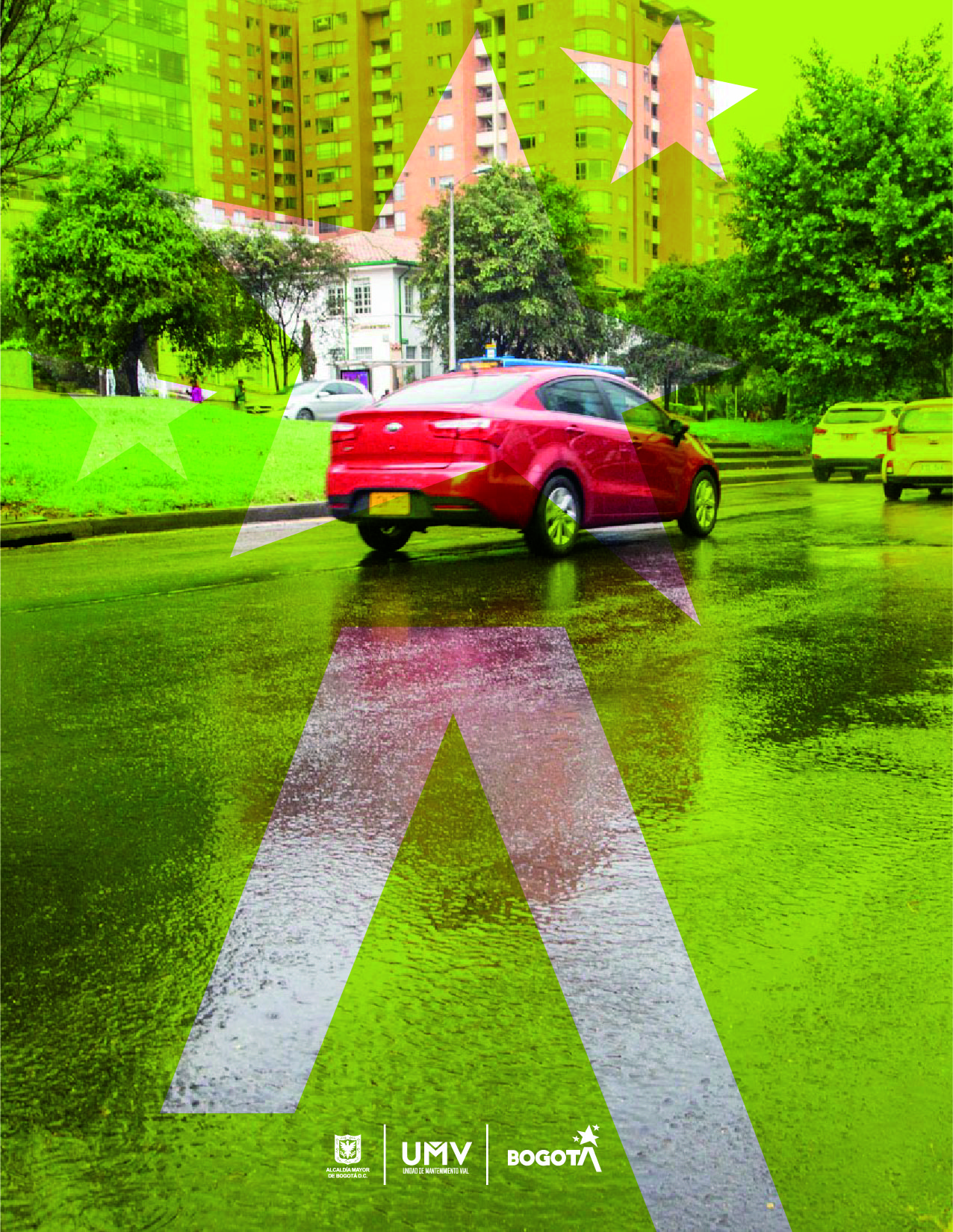 20202021202220232024Programación219,26Km-carril307,05Km-carril306,05Km-carril306,05Km-carril117,59Km-carrilMeta Plan de Desarrollo-UMV (2016-2020)Avance Total a 31 de mayo de 2020Meta 2020Avance 2020Porcentaje de avance cuatrienioConservar y rehabilitar 1.172,13 Km-carril de infraestructura vial local1.174,5472,2674,67100,21%Conservar 60,43 Km-carril de malla vial arterial, troncal e intermedia.63,258,3311,15104,67%Conservar 20,04 Km de ciclorrutas21,072,53,53105,14%Mantenimiento periódico de 15,26 Km-carril de malla vial rural 14,822,52,0697,12%PROYECTO 7858  Conservación de la Malla Vial Distrital y Ciclo infraestructura de BogotáPROYECTO 7858  Conservación de la Malla Vial Distrital y Ciclo infraestructura de BogotáPROYECTO 7858  Conservación de la Malla Vial Distrital y Ciclo infraestructura de BogotáPROYECTO 7858  Conservación de la Malla Vial Distrital y Ciclo infraestructura de BogotáPROYECTO 7858  Conservación de la Malla Vial Distrital y Ciclo infraestructura de BogotáPROYECTO 7858  Conservación de la Malla Vial Distrital y Ciclo infraestructura de BogotáPROYECTO 7858  Conservación de la Malla Vial Distrital y Ciclo infraestructura de BogotáPROYECTO 7858  Conservación de la Malla Vial Distrital y Ciclo infraestructura de BogotáPROPOSITO: 04   Hacer de Bogotá Región un modelo de movilidad multimodal, incluyente y sosteniblePROPOSITO: 04   Hacer de Bogotá Región un modelo de movilidad multimodal, incluyente y sosteniblePROPOSITO: 04   Hacer de Bogotá Región un modelo de movilidad multimodal, incluyente y sosteniblePROPOSITO: 04   Hacer de Bogotá Región un modelo de movilidad multimodal, incluyente y sosteniblePROPOSITO: 04   Hacer de Bogotá Región un modelo de movilidad multimodal, incluyente y sosteniblePROPOSITO: 04   Hacer de Bogotá Región un modelo de movilidad multimodal, incluyente y sosteniblePROPOSITO: 04   Hacer de Bogotá Región un modelo de movilidad multimodal, incluyente y sosteniblePROPOSITO: 04   Hacer de Bogotá Región un modelo de movilidad multimodal, incluyente y sosteniblePROGRAMA: 49   Movilidad segura, sostenible y accesiblePROGRAMA: 49   Movilidad segura, sostenible y accesiblePROGRAMA: 49   Movilidad segura, sostenible y accesiblePROGRAMA: 49   Movilidad segura, sostenible y accesiblePROGRAMA: 49   Movilidad segura, sostenible y accesiblePROGRAMA: 49   Movilidad segura, sostenible y accesiblePROGRAMA: 49   Movilidad segura, sostenible y accesiblePROGRAMA: 49   Movilidad segura, sostenible y accesibleMETAS PLAN DE DESARROLLOINDICADORMAGNITUD FÍSICA PROGRAMADA 2020MAGNITUD FÍSICA EJECUTADA 2020% EJECUCIÓN MAGNITUD FÍSICA 2020PRESUPUESTO PROGRAMADO 2020PRESUPUESTO EJECUTADO 2020% DE EJECUCIÓN PRESUPUESTAL 2020Conservar 190 km. de cicloinfraestructurakm de Ciclorruta conservados78,73124,71%$323$30393,81 %Realizar actividades de conservación a 2.308 km carril de malla vialkm de malla vial229,55245,35106,88%$45.604$39.81487,30 %Definir e implementar una estrategia de cultura ciudadana para el sistema de movilidad, con enfoque diferencial, de género y territorial, donde una de ellas incluya la prevención, atención y sanción de la violencia contra la mujer en el transporteEstrategias de cultura ciudadana implementadas0,010,01100%$19$19100 %N°LOCALIDADKm de impacto1 Usaquén37,312 Chapinero 12,753 Santafé3,964 San Cristóbal16,415 Usme 5,666 Tunjuelito 9,137 Bosa12,578 Kennedy32,69 Fontibón13,3410 Engativá33,1111 Suba37,2212 Barrios Unidos10,8113 Teusaquillo14,7514 Mártires8,0315 Antonio Nariño5,3116 Puente Aranda22,7717 La Candelaria3,4618 Rafael Uribe Uribe12,0319 Ciudad Bolívar11,9920 Sumapaz0TOTALTOTAL303,21N°LOCALIDADKm-carril de impactoHuecos1 Usaquén74,4828.8282 Chapinero 24,257.3593 Santafé3,832.2644 San Cristóbal0,181445 Usme 2,28146 Tunjuelito 0,113617 Bosa0,284988 Kennedy3,61.8079 Fontibón33,8813.88710 Engativá15,813.44411 Suba30,5711.94112 Barrios Unidos10,052.56813 Teusaquillo6,324.08814 Mártires0015 Antonio Nariño0,273016 Puente Aranda15,913.64417 La Candelaria114718 Rafael Uribe Uribe0019 Ciudad Bolívar6,694.53320 Sumapaz00TOTALTOTAL229,5185.557CONSERVACIÓN Y REHABILITACIÓN DE LA INFRAESTRUCTURA VIAL LOCAL. (KM-CARRIL IMPACTO)CONSERVACIÓN Y REHABILITACIÓN DE LA INFRAESTRUCTURA VIAL LOCAL. (KM-CARRIL IMPACTO)CONSERVACIÓN Y REHABILITACIÓN DE LA INFRAESTRUCTURA VIAL LOCAL. (KM-CARRIL IMPACTO)CONSERVACIÓN Y REHABILITACIÓN DE LA INFRAESTRUCTURA VIAL LOCAL. (KM-CARRIL IMPACTO)CONSERVACIÓN Y REHABILITACIÓN DE LA INFRAESTRUCTURA VIAL LOCAL. (KM-CARRIL IMPACTO)CONSERVACIÓN Y REHABILITACIÓN DE LA INFRAESTRUCTURA VIAL LOCAL. (KM-CARRIL IMPACTO)CONSERVACIÓN Y REHABILITACIÓN DE LA INFRAESTRUCTURA VIAL LOCAL. (KM-CARRIL IMPACTO)CONSERVACIÓN Y REHABILITACIÓN DE LA INFRAESTRUCTURA VIAL LOCAL. (KM-CARRIL IMPACTO)CONSERVACIÓN Y REHABILITACIÓN DE LA INFRAESTRUCTURA VIAL LOCAL. (KM-CARRIL IMPACTO)CONSERVACIÓN Y REHABILITACIÓN DE LA INFRAESTRUCTURA VIAL LOCAL. (KM-CARRIL IMPACTO)CONSERVACIÓN Y REHABILITACIÓN DE LA INFRAESTRUCTURA VIAL LOCAL. (KM-CARRIL IMPACTO)LOCALIDAD NLOCALIDADZONAPROGRAMADO MALLA VIAL LOCAL
 (KM-CARRIL IMPACTO)INTERVENCIONES MANTENIMIENTO
 (KM-CARRIL IMPACTO)INTERVENCIONES MANTENIMIENTO
 (KM-CARRIL IMPACTO)REHABILITACIÓN(KM-CARRIL IMPACTO) REHABILITACIÓN(KM-CARRIL IMPACTO) TOTAL INTERVENCIÓN MALLA VIAL LOCALAVANCE POR LOCALIDAD AVANCE POR LOCALIDAD KM-CARRIL DE MALLA VIAL ARTERIAL, TRONCAL E INTERMEDIO Y LOCAL.KM-CARRIL DE MALLA VIAL ARTERIAL, TRONCAL E INTERMEDIO Y LOCAL.KM-CARRIL DE MALLA VIAL ARTERIAL, TRONCAL E INTERMEDIO Y LOCAL.CICLORUTASCICLORUTASCICLORUTASMALLA VIAL RURALMALLA VIAL RURALMALLA VIAL RURALLOCALIDAD NLOCALIDADZONA(KM-CARRIL IMPACTO)(KM-CARRIL IMPACTO)(KM-CARRIL IMPACTO)(KM-CARRIL IMPACTO)(KM-CARRIL IMPACTO)(KM-CARRIL IMPACTO)%HUECOS(KM-CARRIL INTERVENCIÓN)(KM-CARRIL IMPACTO)HUECOS(KM-LINEAL)(KM-CARRIL IMPACTO)HUECOS(KM-C INTERVENCIÓN)(KM-CARRIL IMPACTO)HUECOS1 Usaquén135,336,11,1837,31106%11.6308,4874,528.8280,060,000,000,002 Chapinero 210,312,50,2112,75124%4.2362,3524,37.3590,000,000,000,003 Santafé33,34,00,003,96121%1.340,633,82.2640,000,001,2319,84.2704 San Cristóbal47,916,00,4416,41209%3.3140,040,21440,000,000,000,005 Usme 45,75,30,325,66100%1.2380,012,3140,000,002,203,806 Tunjuelito 43,99,10,009,13236%3.7680,100,13611,766,500,000,007 Bosa515,211,80,7912,5783%4.0270,150,34980,000,000,000,008 Kennedy529,431,70,9232,60111%15.7690,523,61.8074,787,500,000,009 Fontibón312,813,30,0013,34104%5.5574,0733,913.8870,890,800,000,0010 Engativá233,832,70,3733,1198%19.7251,0515,83.4442,182,000,000,0011 Suba147,836,70,5337,2278%14.7173,3830,611.9410,000,000,000,0012 Barrios Unidos214,510,80,0010,8175%3.1070,7710,12.5680,000,000,000,0013 Teusaquillo214,812,42,3214,75100%3.2591,206,34.0880,780,700,000,0014 Mártires36,88,00,008,03118%4.6160,000,000,000,000,000,0015 Antonio Nariño34,45,30,005,31120%3.5550,010,3300,000,000,000,0016 Puente Aranda323,722,60,1322,7796%10.4411,0515,93.6440,000,000,000,0017 La Candelaria30,63,50,003,46607%1.8250,031,01470,000,000,000,0018 Rafael Uribe Uribe411,411,70,3312,03105%3.4970,000,000,000,000,000,0019 Ciudad Bolívar412,611,70,3311,9995%3.7171,426,74.5331,811,101,331,4020 Sumapaz0,00,00,000,0000,000,000,000,000,000,00TOTALTOTALTOTAL293,93295,34295,347,877,87303,21103%119.34225,26229,5185.55712,2618,5904,7624,954.270CIVUPZBarrioTipo de IntervenciónEje VialTramo InicialTramo FinalNo. HUECOS INTERVENIDOS ACTUALIZADOS11006498EL PRADOVICTORIA NORTEMantenimientoCL 150AKR 50KR 53030001417EL PRADOMAZURENMantenimientoCL 152BKR 55KR 5623030001410EL PRADOMAZURENMantenimientoKR 56CL 152BAC 15324130001410EL PRADOMAZURENMantenimientoKR 56CL 152BAC 15323330001418EL PRADOMAZURENMantenimientoCL 152BKR 56AK 5819730001411EL PRADOMAZURENMantenimientoKR 56CL 152CL 152B138011010542LA ALHAMBRABATANMantenimientoKR 50CL 125CL 1264711010694LA ALHAMBRAMONACOMantenimientoKR 50CL 121CL 12212911010502LA ALHAMBRABATANMantenimientoKR 50CL 126AC 1275930001418CASA BLANCA SUBAEL PLANMantenimientoCL 152BKR 56AK 58111011009671NIZALAS VILLASMantenimientoKR 58ACL 128BCL 128BBIS011010855LA ALHAMBRAMONACOMantenimientoKR 50AC 116CL 1189811010808LA ALHAMBRAMONACOMantenimientoKR 50CL 118CL 11912811010745LA ALHAMBRAMONACOMantenimientoKR 50CL 119CL 1208911010716LA ALHAMBRAMONACOMantenimientoKR 50CL 120CL 1215811006983EL PRADOVICTORIA NORTEMantenimientoCL 149AK 45KR 4835011007817EL RINCONEL RINCON NORTERehabilitaciónKR 93ACL 130BISCL 130A011007757EL RINCONEL RINCON NORTERehabilitaciónKR 93 ACL 130 ACL 130 A BIS011006902EL PRADOVICTORIA NORTEMantenimientoCL 149KR 48KR 5037511006823EL PRADOVICTORIA NORTEMantenimientoCL 149KR 50KR 535311010605LA ALHAMBRABATANMantenimientoKR 50CL 123ACL 124111014050EL PRADOMAZURENMantenimientoKR 55CL 152BAC 1535311014050EL PRADOMAZURENMantenimientoKR 55CL 152BAC 15311811007698EL RINCONEL RINCON NORTERehabilitaciónKR 93 ACL 130 A BIS CL 130 B011007640EL RINCONEL RINCON NORTERehabilitaciónKR 93 ACL 130 BCL 130 C011011003LA ALHAMBRAMONACOMantenimientoKR 51CL 113CL 114011001588SAN JOSE DE BAVARIAVILLA DEL PRADOMantenimientoKR 55CL 170CL 170A3811012192LA ALHAMBRAPASADENAMantenimientoAC 100KR 53KR 549411012192LA ALHAMBRAPASADENAMantenimientoAC 100KR 53KR 543111012197LA ALHAMBRAPASADENAMantenimientoAC 100TV 55KR 547111012197LA ALHAMBRAPASADENAMantenimientoAC 100KR 54KR 6041311011647LA ALHAMBRAESTORILMantenimientoAC 100KR 49AKR 49C12211011634LA ALHAMBRAPASADENAMantenimientoAC 100KR 50KR 535311011634LA ALHAMBRAPASADENAMantenimientoAC 100KR 50KR 5317511011561LA FLORESTAANDES NORTEMantenimientoAC 100K63K6415412000001LA FLORESTAANDES NORTEMantenimientoAC 100KR 65KR 65A8911011615LA FLORESTAJULIO FLOREZMantenimientoAK 68KR 67ACL 98A65711011557LA FLORESTAANDES NORTEMantenimientoAC 100KR 64KR 658950008508LA FLORESTAJULIO FLOREZMantenimientoAK 68S.ECL 958150008508LA FLORESTAJULIO FLOREZMantenimientoAK 68S.ECL 953811011637LA FLORESTAJULIO FLOREZMantenimientoAK 68CL 98CL 98A36111011667LA FLORESTAJULIO FLOREZMantenimientoAK 68CL 95CL 987111011647LA ALHAMBRAESTORILMantenimientoAC 100KR 49AKR 49C3711013642LA FLORESTAJULIO FLOREZMantenimientoAK 68CL 67ACL 10021211011689SAN JOSE DE BAVARIAMIRANDELAMantenimientoKR 57CL 187CL 188011004984EL RINCONVILLA MARIARehabilitaciónKR 111CL 135CL 135 B011004799EL RINCONLAS FLORESMantenimientoKR 100CL 140ACL 140ABIS011005043EL RINCONVILLA MARIAMantenimientoKR 111CL 134 ACL 135011005172EL RINCONVILLA MARIAMantenimientoKR 111CL 134 A BisCL 134 A011010057NIZAPRADO VERANIEGO SURMantenimientoKR 56CL 128CL 128 B011010130NIZAPRADO VERANIEGO SURMantenimientoKR 56CL 127 DCL 128011004752EL RINCONCOSTA AZULMantenimientoCL 139KR 103CKR 103CBIS7711012112EL RINCONVILLA MARIA IMantenimientoCL 139KR 111BISKR 111A2711012560EL RINCONLA CHUCUAMantenimientoCL 139KR 96AS.E9211004817EL RINCONVILLA MARIAMantenimientoKR 111CL 135 BCL 136 A011010684LA ALHAMBRABATANMantenimientoCL 122KR 47KR 4815811011691SAN JOSE DE BAVARIAMIRANDELAMantenimientoCL 187KR 55BKR 5714711011736SUBAEL PINOMantenimientoCL 150AKR 101KR 102B54411004766EL RINCONVILLA MARIARehabilitaciónKR 110BCL 136CL 136A011004855EL RINCONVILLA MARIAMantenimientoKR 110BCL 135BCL 136011005248EL RINCONLA CHUCUAMantenimientoCL 139KR 98BKR 991611012596TIBABUYESSABANA DE TIBABUYESMantenimientoCL 139AK 118AK 118 47911013206EL RINCONCOSTA AZULMantenimientoCL 139KR 103DKR 103F4111010436NIZANIZA SURMantenimientoAK 72CL 119AC 1272911004696EL RINCONVILLA MARIA IMantenimientoCL 136 AKR 109 CKR 110 B011000332SAN JOSE DE BAVARIASAN JOSE DE BAVARIAMantenimientoCL 175KR 67KR 685211007125EL PRADOPRADO PINZONMantenimientoKR 54 ACL 146CL 146 A011011402LA FLORESTAJULIO FLOREZMantenimientoCL 98KR 69CAK 7024311004629EL RINCONVILLA MARIA IMantenimientoCL 136 AKR 110 BKR 111011011747SAN JOSE DE BAVARIAMIRANDELAMantenimientoCL 185KR 51KR 54D3811002646TIBABUYESBERLINMantenimientoKR 145BCL 139CL 1423911002761TIBABUYESBERLINMantenimientoKR 145CL 138ACL 1393511003114TIBABUYESSAN PEDROMantenimientoKR 145CL 135ACL 136811011448LA FLORESTAJULIO FLOREZMantenimientoCL 102AKR 67KR 68A4711012366SUBALAS FLORESMantenimientoCL 147CKR 97KR 97011003654SUBALAS FLORESMantenimientoCL 147CKR 98BKR 98011003653SUBALAS FLORESMantenimientoKR 98 CL 147CCL 148011008791EL PRADOSAN JOSE DEL PRADOMantenimientoKR 53CL 134DCL 135011010074EL PRADOCANODROMOMantenimientoCL 128AKR 47KR 49011010608LA ALHAMBRABATANMantenimientoKR 53CL 123CL 123A011004163SUBALAS FLORESMantenimientoCL 147 B BisKR 93KR 94 A011004241SUBALAS FLORESMantenimientoCL 147 B BISKR 92KR 93011011830SAN JOSE DE BAVARIAVILLA DEL PRADOMantenimientoCL 175S.E.KR 55D2311001934SUBAEL PINOMantenimientoKR 101 ACL 152 AAC 153011001934SUBAEL PINOMantenimientoKR 101 ACL 152 AAC 153011011014LA ALHAMBRAMONACOMantenimientoKR 50CL 113CL 1148811001934SUBAEL PINOMantenimientoKR 101 ACL 152 AAC 153011009544NIZALAS VILLASMantenimientoTV 60CL 128BCL 128BBIS3111009215NIZACIUDAD JARDIN NORTEMantenimientoTV 60CL 128B BISCL 130 A4211014321SAN JOSE DE BAVARIAVILLA DEL PRADOMantenimientoCL 171KR 49AKR 49B511001516SAN JOSE DE BAVARIAVILLA DEL PRADOMantenimientoCL 172KR 47KR 49311001601SAN JOSE DE BAVARIAVILLA DEL PRADOMantenimientoCL 171KR 48AKR 491711002523EL RINCONLOMBARDIAMantenimientoCL 142BKR 113KR 113C11011012283LA ACADEMIACASABLANCA SUBA URBANOMantenimientoAK 45CL 197CL 1983311005173EL RINCONVILLA MARIAMantenimientoCL 133ABISKR 111KR 111A22311005126EL RINCONVILLA MARIAMantenimientoCL 133ABISKR 111AAK 11830711012141LA ACADEMIACASABLANCA SUBA URBANOMantenimientoAK 45CL 215AC 2221201006274LA ACADEMIACASABLANCA SUBA URBANOMantenimientoAK 45CL 194CL 1953681006267LA ACADEMIACASABLANCA SUBA URBANOMantenimientoAK 45AC 222CL 224791006271LA ACADEMIACASABLANCA SUBA URBANOMantenimientoAK 45CL 201CL 20916911013335NIZASAN JOSE DEL PRADOMantenimientoKR 55AAC 134CL 134A030001412EL PRADOMAZURENMantenimientoCL 152AKR 54KR 55011000356SAN JOSE DE BAVARIANUEVA ZELANDIAMantenimientoCL 182KR 51KR 5324411000266SAN JOSE DE BAVARIAMIRANDELAMantenimientoKR 54DCL 186CL 1879311012142LA ACADEMIACASABLANCA SUBA URBANOMantenimientoAK 45CL 209CL 215209611010547LA ALHAMBRABATANMantenimientoCL 125KR 47KR 48011006856CASA BLANCA SUBAATENASMantenimientoTV 75AC 138TV 75BIS3941006421GUAYMARALCASABLANCA SUBA URBANOMantenimientoAK 45AC 235CL 24230811009695NIZALAS VILLASMantenimientoCL 128BAK 58KR 58A01006275LA ACADEMIACASABLANCA SUBA URBANOMantenimientoAK 45CL 194CL 19223411011645LA FLORESTAJULIO FLOREZMantenimientoCL 94KR 68DKR 6901006272LA ACADEMIACASABLANCA SUBA URBANOMantenimientoAK 45CL 198S.E.8711010595LA ALHAMBRABATANMantenimientoCL 124KR 47KR 481291006420GUAYMARALCASABLANCA SUBA URBANOMantenimientoAK 45CL 224AC 235186411009875EL PRADOPRADO VERANIEGOMantenimientoKR 46CL 128CCL 129011001133SAN JOSE DE BAVARIAVILLA DEL PRADOMantenimientoCL 174AKR 51AKR 523411009845EL PRADOPRADO VERANIEGOMantenimientoKR 49CL 128CCL 129011008502NIZASAN JOSE DEL PRADOMantenimientoKR 54DCL 135AC 138011011899SAN JOSE DE BAVARIAVILLA DEL PRADOMantenimientoKR 57CL 171CL 1711011014317SAN JOSE DE BAVARIANUEVA ZELANDIAMantenimientoKR 52ACL 174ACL 17655711010659LA ALHAMBRABATANMantenimientoKR 50ACL 122CL 123A 32911010719LA ALHAMBRAMONACOMantenimientoKR 45ACL 121CL 12213711010644LA ALHAMBRAMONACOMantenimientoCL 122KR 52KR 53A3711010442LA ALHAMBRABATANMantenimientoCL 126KR 53AKR 5412111010517LA ALHAMBRABATANMantenimientoCL 125KR 51KR 5210511010692LA ALHAMBRABATANMantenimientoKR 45ACL 122CL 12311211010598LA ALHAMBRABATANMantenimientoKR 50ACL 123ACL 124A25011010993LA FLORESTAPOTOSIMantenimientoAK 72CL 98BISCL 98A8411014248LA FLORESTAPOTOSIMantenimientoAK 72CL 93CL 9513111010957LA FLORESTAPOTOSIMantenimientoAK 72CL 98ACL 9912511010957LA FLORESTAPOTOSIMantenimientoAK 72CL 98ACL 9914011011125LA FLORESTAPOTOSIMantenimientoAK 72CL 95CL 9711411011047LA FLORESTAPOTOSIMantenimientoAK 72CL 97CL 98BIS5011014248LA FLORESTAPOTOSIMantenimientoAK 72CL 93CL 954811010662LA ALHAMBRABATANMantenimientoKR 45ACL 123CL 12430211005756EL PRADOMAZURENMantenimientoCL 152AKR 46KR 5075211011201LA FLORESTASANTA ROSAMantenimientoKR 71CL 97CL 98011011072LA FLORESTAPOTOSIMantenimientoKR 71CL 99CL 99A011011042LA FLORESTAPOTOSIMantenimientoKR 71CL 99ACL 100011010548LA ALHAMBRABATANMantenimientoKR 54CL 123ACL 124011011892LA ALHAMBRABATANMantenimientoKR 54CL 124CL 124A011010975LA FLORESTAPOTOSIMantenimientoKR 71CL 101CL 102011010480LA ALHAMBRABATANMantenimientoKR 54CL 125CL 126011010646LA ALHAMBRAMONACOMantenimientoKR 53ACL 121CL 122011010482LA ALHAMBRABATANMantenimientoCL 126KR 51KR 52A5011010911LA ALHAMBRAMONACOMantenimientoKR 53CL 114ACL 115011010969LA ALHAMBRAPUENTE LARGOMantenimientoCL 115TV 56TV 58011011086LA ALHAMBRAPUENTE LARGOMantenimientoTV 56CL 113CL 114011011243LA ALHAMBRAPUENTE LARGOMantenimientoTV 57CL 106ACL 106B011011267LA ALHAMBRAPUENTE LARGOMantenimientoTV 56CL 106CL 106A011011224LA ALHAMBRAPUENTE LARGOMantenimientoCL 106AKR 54TV 56011010950LA ALHAMBRAMONACOMantenimientoKR 53CL 114CL 114A050009365NIZABATANMantenimientoCL 124KR 57KR 58050009364NIZABATANMantenimientoCL 124KR 56KR 57011008180NIZASAN JOSE DEL PRADOMantenimientoTV 55AKR 55ACL 137B45611013330NIZASAN JOSE DEL PRADOMantenimientoCL 135KR 54KR 54D01006267 LA ACADEMIA  CASABLANCA SUBA URBANO  Mantenimiento  AK 45  AC 222  CL 224 5311009845EL PRADOPRADO VERANIEGOMantenimientoKR 49CL 128CCL 129011009592EL PRADOPRADO VERANIEGOMantenimientoCL 131KR 45BKR 46011011047LA FLORESTAPOTOSIMantenimientoAK 72CL 97CL 98BIS36411014584LA FLORESTAPOTOSIMantenimientoAK 72CL 99CL 1029311009465EL PRADOPRADO VERANIEGOMantenimientoKR 49ACL 132AC 134011010563NIZANIZA SURMantenimientoAK 72CL 117CCL 1191811011047LA FLORESTAPOTOSIMantenimientoAK 72CL 97CL 98BIS17511013818LA FLORESTAPOTOSIMantenimientoAK 72CL 93CL 86A8911009726NIZAPRADO VERANIEGO SURMantenimientoKR 56BDG 128BBISCL 128C3011009495EL PRADOPRADO VERANIEGOMantenimientoKR 46CL 132AC 134011008031NIZAIBERIAMantenimientoKR 58BCL 135CL 136011010436NIZANIZA SURMantenimientoAK 72CL 119AC 12750011011630LA FLORESTAJULIO FLOREZMantenimientoCL 96KR 68BKR 68C11811010563LA FLORESTACLUB DE LOS LAGARTOSMantenimientoAK 72CL 117CCL 11971111010436NIZACLUB DE LOS LAGARTOSMantenimientoAK 72CL 119AC 12722811008031NIZAIBERIAMantenimientoKR 58BCL 135CL 136011008090EL PRADOPRADO PINZONMantenimientoKR 46CL 143CL 1444711007958EL PRADOPRADO PINZONMantenimientoKR 46CL 144CL 1454211008236NIZASAN JOSE DEL PRADOMantenimientoKR 56ACL 136CL 13718911009804NIZAPRADO VERANIEGO SURMantenimientoKR 56CL 128BDG 128BBIS8511007092EL PRADOSANTA HELENAMantenimientoKR 57ACL 145CL 146A71711006886EL PRADOSANTA HELENAMantenimientoCL 146AKR 56KR 57A1611011611LA FLORESTAJULIO FLOREZMantenimientoCL 96KR 68CKR 68D18911011595LA FLORESTAJULIO FLOREZMantenimientoCL 96KR 68DKR 68F12711011576LA FLORESTAJULIO FLOREZMantenimientoCL 96KR 68FKR 69A24911009201EL PRADOPRADO VERANIEGOMantenimientoCL 134AKR 50KR 5111111008117NIZASAN JOSE DEL PRADOMantenimientoCL 136KR 57AKR 57B13411009281EL PRADOPRADO VERANIEGOMantenimientoKR 50CL 134BISCL 134A19611011364LA FLORESTAJULIO FLOREZMantenimientoKR 67CL 104CL 10512611011340LA FLORESTAJULIO FLOREZMantenimientoKR 67CL 105CL 10610611011531LA FLORESTAJULIO FLOREZMantenimientoCL 96KR 69AKR 69B23011011575LA FLORESTAJULIO FLOREZMantenimientoKR 68FS.ECL 9716411007932NIZASAN JOSE DEL PRADOMantenimientoCL 137BKR 56AKR 573311007908EL PRADOPRADO PINZONMantenimientoKR 47CL 144CL 1456411010131NIZAPRADO VERANIEGO SURMantenimientoCL 127DKR 56KR 56A011010116NIZAPRADO VERANIEGO SURMantenimientoCL 127DKR 56BKR 56BBIS011010113NIZAPRADO VERANIEGO SURMantenimientoCL 127DKR 56BBISKR 57011009734NIZAPRADO VERANIEGO SURMantenimientoCL 128CAK 55KR 55A011009255NIZAPRADO VERANIEGO NORTEMantenimientoKR 57ACL 130ACL 131011008940EL RINCONEL RINCONMantenimientoCL 127FKR 93KR 93A011008835EL RINCONRINCON DE SUBAMantenimientoCL 127FKR 93AKR 93C01004432LA ALHAMBRABATANMantenimientoAK 45CL 124CL 125491007822LA ALHAMBRABATANMantenimientoAK 45CL 126AC 127261004669LA ALHAMBRAMONACOMantenimientoAK 45CL 120CL 122341007819LA ALHAMBRAMONACOMantenimientoAK 45AC 116CL 1191061007808LA ALHAMBRABATANMantenimientoAK 45 CL 122CL 12320111009645NIZAPRADO VERANIEGO SURMantenimientoDG 128BBISKR 57AKR 57B9311009794NIZAPRADO VERANIEGO SURMantenimientoKR 57ACL 128BDG 128BBIS12711011538LA ALHAMBRAPASADENAMantenimientoCL 102AKR 50KR 51011011530LA ALHAMBRAPASADENAMantenimientoCL 102AKR 51KR 53011006351EL RINCONVILLA ELISAMantenimientoCL 135AKR 91KR 91A011006269EL RINCONVILLA ELISAMantenimientoCL 135AKR 92AKR 92B011006247EL RINCONVILLA ELISAMantenimientoCL 135AKR 92BKR 93011006211EL RINCONVILLA ELISAMantenimientoCL 135AKR 93BKR 94C011006575EL RINCONAURESMantenimientoKR 101CL 131CL 131BIS011006522EL RINCONAURESMantenimientoKR 101CL 131BISCL 131A011006477EL RINCONAURESMantenimientoKR 101CL 131ACL 131B011013531EL RINCONAURESMantenimientoKR 101CL 131A CL 131A 0